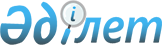 Об установлении квоты рабочих мест для инвалидов
					
			Утративший силу
			
			
		
					Постановление Жуалынского районного акимата Жамбылской области от 29 апреля 2011 года № 163. Зарегистрировано Управлением юстиции Жуалынского района Жамбылской области 1 июня 2011 года за № 6-4-106. Утратило силу постановлением акимата Жуалынского района Жамбылской области от 22 сентября 2017 года № 235
      Сноска. Утратило силу постановлением акимата Жуалынского района Жамбылской области от 22.09.2017 № 235 (вводится в действие по истечении десяти календарных дней после дня его первого официального опубликования).

      Примечание РЦПИ.

      В тексте сохранена авторская орфография и пунктуация.
      В соответствии с подпунктом 5-2) статьи - 7 Закона Республики Казахстан от 23 января 2001 года "О занятости населения", районный акимат ПОСТАНОВИЛ:
      1. Установить квоту рабочих мест для инвалидов в размере трех процентов от общей численности рабочих мест.
      2. Настоящее постановление вступает в силу со дня государственной регистрации в органах Юстиции и вводится в действие со дня его первого официального опубликования.
      3. Контроль за исполнением данного постановления возложить на заместителя акима Адилбакова Айбар Кунтуовича.
					© 2012. РГП на ПХВ «Институт законодательства и правовой информации Республики Казахстан» Министерства юстиции Республики Казахстан
				
      Аким района

Б. Карашолаков
